ZEBRAFISH AS A MODEL ORGANISM FOR DRUG SCREENING AND DEVELOPMENT Sreesivasakthi. A *, R.Devi, Dr.R.Srinivasan, N.Jayaramakani, E.Sam david, A.DhavamanikandanFaculty of Pharmacy,Bharath Institute of Higher Education and Research,Selaiyur,Chennai,India. ABSTRACTZebrafish (Danio rerio) has emerged as a prominent model organism in the field of drug screening and development due to its unique biological attributes and experimental advantages. This review article comprehensively explores the role of zebrafish in advancing pharmaceutical research by highlighting its advantages, applications, techniques, challenges, and future prospects. The transparency of zebrafish embryos allows real-time visualization of developmental processes and drug effects, making them particularly suitable for high-throughput compound screening. Genetic manipulability, facilitated by CRISPR/Cas9 technology, enables precise investigations into gene function and disease modeling. Zebrafish models have demonstrated utility across various disease areas, including cancer, neurodegenerative disorders, cardiovascular diseases, and infectious diseases. Advancements in zebrafish-based drug screening techniques encompass high-content imaging, optogenetics, microfluidic platforms, and multi-omics integration. The model's relevance extends beyond conventional pharmacological assays to encompass neurobehavioral studies, regenerative medicine, and personalized drug testing using patient-derived avatars. However, zebrafish-based drug screening is not without challenges. Ensuring translational relevance, validating hits from high-throughput screens, addressing ethical considerations, and accurately interpreting complex data remain critical areas of focus. As zebrafish research evolves, integration with emerging technologies, such as single-cell analysis and artificial intelligence, promises to enhance our understanding of disease mechanisms and drug responses. In conclusion, zebrafish hold a pivotal role in accelerating drug discovery and development efforts. Its versatility, genetic tractability, and ability to model complex biological processes contribute to a comprehensive understanding of drug candidates' effects. By navigating challenges and embracing innovations, zebrafish-based research continues to drive transformative advancements in pharmaceutical science, with the potential to revolutionize the landscape of drug screening and therapeutic development.KEYWORDS: Zebrafish model, Drug discovery, High-throughput screening, Pharmacology.INTRODUCTIONThe field of drug discovery and development is at the forefront of modern biomedical research, constantly striving to meet the growing challenges posed by complex diseases and medical conditions[1]. As scientists endeavor to unravel the mysteries of human health and design innovative therapeutic solutions, the role of model organisms is in advancing our understanding and accelerating the process. Drug development is becoming more and more important. Among these model organisms, the zebrafish (Danio rerio) has emerged as a powerful and versatile tool, attracting the attention of researchers and pharmaceutical innovators. The zebrafish, originally revered for its attractive appearance and presence in aquariums, has evolved from an ornamental aquatic species to a leading competitor in the field of biomedical research. Its rapid development, transparent embryo, genetic similarity to humans, and easy high-throughput screening have made it a model organism of choice for countless scientific studies, especially in the field of drug screening and development. In this review, we delve into the many attributes that underline the zebrafish's unique aptitude for drug research, highlighting its contributions to the identification of novel therapeutic compounds, brightening revealing pathogenic mechanisms, and confirming drug candidates for a variety of species. 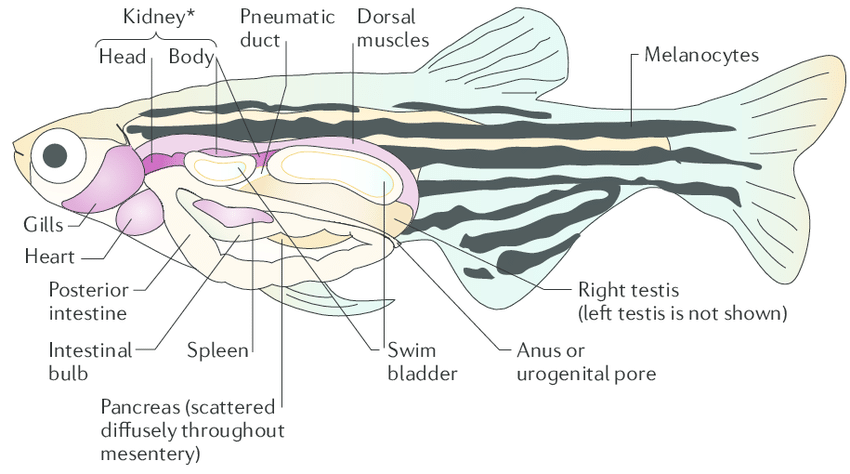 FIGURE 1: PARTS OF ZEBRAFISHThis article aims to provide a comprehensive overview of the benefits, applications, techniques, challenges, and future prospects of using zebrafish in drug discovery. By exploring key case studies and success stories, which will highlight the significant impact that zebrafish-based research has had on the pharmaceutical landscape. In addition, it will critically examine the comparative strengths of zebrafish against other model organisms, highlighting their complementary roles in the drug discovery process. As this is set out to explore the zebrafish as a model organism for drug screening and development, it became clear that a complex interplay between its biological properties and the dynamic landscape of modern medicine became apparent. Which has the potential to revolutionize our therapeutic interventions, By exploiting the unique characteristics of zebrafish, researchers can unlock new insights into disease biology, accelerate the identification of promising drug candidates, and ultimately pave the way. for safer and more effective treatments[2]. In the subsequent sections of this review, The Article delves into the many advantages that zebrafish offers as a model organism, shedding light on its applications in drug discovery, techniques and tools used for drug screening, the challenges to be addressed, and its potential impact on future developments in the field. Through our comprehensive analysis, it will highlight the transformative potential of zebrafish as a central player in the complex tapestry screening and drug development.BENEFITS OF ZEBRAFISH AS A MODEL ORGANISM The use of zebrafish as model organisms in biomedical research, particularly in the context of drug screening and development, is underpinned by a host of distinct advantages. These attributes not only contribute to the popularity of zebrafish but also enhance the ability to study various biological and pharmacological phenomena. Here are some key benefits that highlight the importance of zebrafish in advancing drug discovery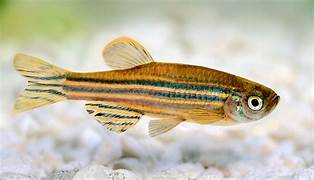 FIGURE 2: ZEBRAFISH MODEL1. Human genetic similarities:Despite their obvious differences, zebrafish share a surprising degree of genetic similarity with humans. A significant portion of human disease-related genes have similarities in zebrafish, allowing researchers to study conserved biological pathways and disease mechanisms. This genetic similarity allows for precise modeling of various human diseases, making zebrafish an invaluable tool for identifying potential drug targets and studying disease progression.[3]2. High fertility rate and embryo development:Zebrafish are exceptionally fertile, with each female capable of laying hundreds of eggs per week. This prolific breeding allows researchers to create large groups of embryos for experimental purposes. Furthermore, transparent embryos develop rapidly, undergoing organogenesis within a few days. This feature allows real-time visualization of development processes, making it easier to observe the drug's impact on embryogenesis and organ formation.[4]3. Preform transparency and optical clarity:The transparency of zebrafish embryos offers a unique advantage for non-invasive observation of biological processes. High-resolution imaging techniques, such as confocal and two-photon microscopy, can be used to visualize cellular and subcellular events in living embryos. This ability is important for studying the effects of drugs on tissue growth, cell behavior, and disease progression in real-time.[5]4. High throughput screening capabilities:Zebrafish embryos can be easily manipulated and screened in large numbers, making them suitable for high throughput testing. This feature is particularly useful for performing large-scale drug screening to identify compounds with therapeutic potential. Zebrafish-based high-throughput screening accelerates drug discovery by allowing researchers to rapidly evaluate thousands of compounds for their impact on various biological processes.[6]5. Conservation of biological pathways:The underlying biological pathways and molecular mechanisms underlying human health and disease are often conserved across different species. Zebrafish possess homologous genes and pathways involved in important physiological processes, including those related to metabolism, cardiovascular function, and neuronal development. This conservation allows researchers to extrapolate results from zebrafish studies to human biology, making it easier to identify new drug candidates.[7]6. Ease of genetic manipulation:Zebrafish can follow genetic manipulation techniques, including gene silencing, overexpression, and genome editing using CRISPR/Cas9 technology. These techniques allow researchers to make precise gene edits, allowing for gene function studies and modeling of inherited diseases. Such manipulations contribute to the elucidation of pathogenic mechanisms and the evaluation of potential drug targets.[8]7. Disease modeling and pathway analysis:Zebrafish can be engineered to express disease-related genes, allowing precise disease models to be created. These models provide information on the pathogenesis and allow screening of potential therapeutic interventions. Zebrafish also facilitate the study of signaling pathways and molecular interactions involved in disease progression, assisting in the identification of drug targets.[9] 8. In vivo toxicity and pharmacokinetic evaluation:The Zebrafish model allows researchers to study drug absorption, distribution, metabolism, and excretion in vivo. In addition, zebrafish-based trials allow for the assessment of drug toxicity and organ system adverse effects, thus contributing to the early safety assessment of potential drugs.[10]9. Neurobehavioral Research:Zebrafish exhibit a wide range of behaviors that can be analyzed quantitatively. This makes them suitable for studying the effects of drugs on neurological and behavioral phenotypes. Zebrafish models are instrumental in advancing our understanding of neurodevelopmental disorders, substance abuse, and mental disorders.[11]ZEBRAFISH IN DRUG DISCOVERYThe zebrafish (Danio rerio) has emerged as an attractive and dynamic model organism in the field of drug discovery. Taking advantage of its unique biological properties and experimental advantages, zebrafish has made important contributions at various stages of drug development. From initial compound screening to target identification and validation, zebrafish-based research has revolutionized the way researchers approach drug discovery. The following sections highlight the different roles of zebrafish in advancing drug discovery efforts: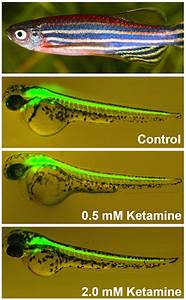 FIGURE 3: ZEBRAFISH IN KETAMINE1. Early drug screening and toxicity testing:Zebrafish embryos and larvae provide an ideal platform for rapid and cost-effective chemical library screening for potential drugs. Researchers can expose zebrafish embryos to a variety of compounds to identify molecules that exhibit desired effects or therapeutic potential. In addition, transparent zebrafish embryos facilitate visualization of drug interactions, allowing the efficacy and toxicity of compounds to be evaluated at an early stage. This helps to identify promising leads and eliminate compounds with side effects, contributing to more targeted and effective drug development.[12]2. Target Identification and Validation:Zebrafish models provide an invaluable resource for investigating the role of specific genes and signaling pathways in pathogenesis. By manipulating gene expression or using knockout techniques, researchers can explore the consequences of gene changes and better understand disease mechanisms. Zebrafish-based studies have led to the identification and validation of novel drug targets for a variety of diseases, including cancer, cardiovascular disorders, and neurodegenerative diseases.[7]3. Disease modeling and mechanism clarification:Zebrafish models faithfully recapitulate aspects of human disease, making them valuable tools for studying disease progression and pathophysiology. Researchers can induce gene mutations associated with specific diseases or expose zebrafish to environmental factors that induce disease phenotypes. This approach allows the study of disease mechanisms and the evaluation of potential therapeutic interventions. Zebrafish models have helped unravel the complexities of diseases such as muscular dystrophy, cystic fibrosis, and many types of cancer.[13]4. Evaluation of the effectiveness and safety of the drug:Zebrafish models allow the evaluation of drug efficacy and safety in vivo. Researchers can administer candidate drugs to zebrafish and assess their impact on disease progression or targeted pathways. In addition, zebrafish-based assays provide information on potential adverse events, organ toxicity, and off-target interactions, contributing to a complete understanding of the drug profile before the transition to clinical trials. This initial assessment helps make an informed decision about whether to pursue the development of specific compounds.[10]5. Personalization of Personalized Medicines and Medications:Zebrafish models have the potential to facilitate personalized medical approaches. Using patient-derived cells or xenografts, researchers can create zebrafish avatars that mimic individual patients' diseases. These avatars can be used to test the efficacy of different drug candidates and predict individual responses, allowing for a personalized and accurate approach to treatment choice.[14]6. Screening for natural and organic products:Zebrafish-based assays are well suited for screening natural products, traditional drugs, and biologics for potential therapeutic activities. Researchers can exploit the unique characteristics of zebrafish to assess the impact of complex mixtures or bioactive molecules on disease-related pathways. This approach could lead to the discovery of new bioactive compounds with therapeutic potential. [15]7. Drug redirection and drug combination exploration:Zebrafish models facilitate the discovery of drug reuse by allowing researchers to study the effects of existing drugs on different disease models. In addition, zebrafish can be used to evaluate the synergistic or additive effects of drug combinations, providing insight into potential therapeutic strategies involving multiple compounds.[13]DRUG DEVELOPMENT APPLICATIONS OF ZEBRAFISH Zebrafish (Danio rerio) has demonstrated outstanding use in a wide range of drug development applications, spanning multiple therapeutic areas and disease contexts. Taking advantage of its genetic similarity to humans, rapid embryonic development, and access to high-throughput screening, the zebrafish has proven important in advancing our understanding of disease mechanisms and accelerating the discovery of new drugs. The following sections highlight important drug development applications where zebrafish have played a transformative role: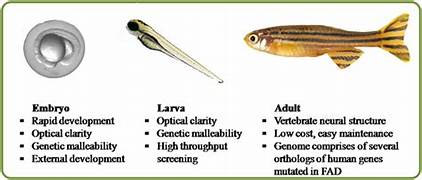 FIGURE 4: PHASES OF ZEBRAFISH1. Cancer research and drug testing:• Tumor growth and metastasis:The Zebrafish model visualizes tumor growth, invasion, and metastasis in real-time. These models help study cancer progression and test potential cancer drugs. • Inhibition of angiogenesis:Zebrafish-based tests can screen compounds for their ability to inhibit angiogenesis, a key process in tumor growth. This approach allows the identification of potential anti-angiogenic agents for cancer therapy.• Drug sensitivity test:Zebrafish models enable high-throughput testing of drug sensitivity in cancer cells, facilitating the identification of personalized treatment regimens.2. Neurological Disorder Modeling and Drug Screening:• Neurodegenerative diseases:Zebrafish models of neurodegenerative diseases such as Parkinson's disease and Alzheimer's disease provide insight into disease mechanisms and enable large-scale drug screening for potential therapeutic compounds. • Behavioral and Cognitive Research:Zebrafish neurobehavioral testing can be used to assess the effects of drugs on locomotion, learning, and memory, providing the foundation for drug discovery in neuropsychiatric disorders.3. Cardiovascular drug development:• Cardiac toxicity assessment:Zebrafish models allow the assessment of drug-induced cardiotoxicity, allowing early detection of potential adverse effects on the cardiovascular system.• Cardiac Reconstruction:Zebrafish cardiac remodeling studies are informing the development of drugs that promote heart tissue repair and regeneration, showing promise for the treatment of heart disease.4. Research on metabolic diseases and diabetes:• Glucose homeostasis:Zebrafish can model aspects of diabetes and metabolic disorders, assisting in the identification of drugs that modulate glucose metabolism and insulin sensitivity.• Obesity and lipid metabolism:Zebrafish models contribute to the study of obesity-related pathways and to the testing of compounds that target lipid metabolism.5. Model of infectious disease and drug testing:• Antibacterial agent:Zebrafish-based infection models facilitate the screening of antimicrobial compounds and the assessment of their effectiveness against bacterial, viral, and fungal pathogens.• Host-pathogen interactions:Zebrafish models provide insight into host-pathogen interactions, supporting the discovery of drugs that modulate the immune response and fight infection. 6. Development of rare diseases and orphan drugs:6. Rare disease and orphan drug development• Genetic disorders:Zebrafish can model rare genetic disorders, providing a platform for studying disease mechanisms and testing potential therapies for orphan diseases.• Drug repositioning:Zebrafish-based screening can identify existing drugs that have the potential to treat rare diseases, accelerating the reuse of approved compounds.7. Regenerative Medicine and Wound Healing:• Tissue regeneration:The regenerative ability of zebrafish provides insight into tissue repair mechanisms and the development of drugs that enhance regeneration in humans. • Medical examination:The zebrafish wound healing models allow for the screening of compounds that accelerate wound closure and tissue regeneration.8. Drug delivery and pharmacokinetics:• Drug absorption and distribution:The Zebrafish model allows assessment of drug absorption, distribution, and pharmacokinetics, helping to optimize drug delivery systems.[13], [8].TECHNIQUES AND TOOLS FOR DRUG TESTING BY ZEBRAFISHThe zebrafish (Danio rerio) has proven to be a versatile and effective model organism for drug screening and development, providing a range of techniques and tools that allow researchers to rapidly evaluate potential drug candidates. These methods take advantage of the unique characteristics of zebrafish, including transparent embryos, high reproductive rates, and genetic manipulation, to facilitate high-throughput assays and print evaluations. vivo. The following sections highlight some of the key techniques and tools used in zebrafish drug testing: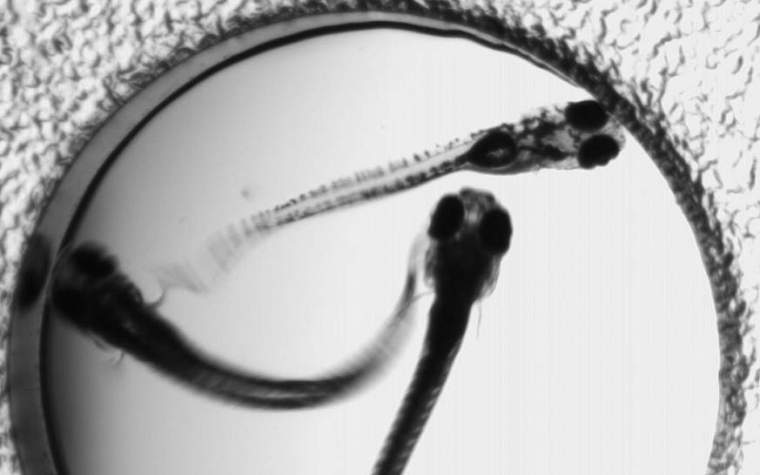 FIGURE 5: ZEBRAFISH DRUG TOOL1. Chemical Library and Compound Screening:• High throughput screening (HTS):Zebrafish embryos can be HTS-compliant, allowing researchers to test thousands of compounds for their impact on development, disease patterns, or specific biological pathways.• Zebrafish Chemical Library:Specialized libraries of compounds suitable for zebrafish-based trials are available, allowing researchers to rapidly screen potential drug candidates. 2. Phenotypic analysis and high-content images:2. High-Content Imaging and Phenotypic Assays:• Automatic microscope:High-content imaging systems capture detailed images of zebrafish embryos at different stages, allowing for quantitative analysis of morphological changes and phenotypic responses to drug exposure.• Phenotype profile:Automated image analysis software allows researchers to extract quantitative data on various phenotypic parameters, facilitating the identification of compounds that cause specific effects or alterations. disease-related phenotypes.3. CRISPR/Cas9 gene editing technology:• Gene Knockout and Knockdown:CRISPR/Cas9 technology enables targeted gene disruption or silencing in zebrafish embryos. This technique helps to understand the function of genes, model genetic diseases, and evaluate the effects of drugs on specific pathways.• Report line:Zebrafish lines with fluorescent reporter genes allow visualization of specific cell types or signaling pathways, allowing the assessment of drug effects on gene expression and cellular processes.4. Visual and neurobehavioral testing:• Optical manipulation:Zebrafish express light-sensitive proteins that can be used to control neuronal activity with light, allowing for the study of neural circuitry and behavior in response to drug exposure.• Behavioral testing:Zebrafish behaviors, such as swimming patterns, response to stimuli, and social interactions, can be quantified to assess drug effects on neurobehavioral phenotypes. 5. Microfluidics and Lab-on-a-Chip Devices:• Microfluidic platform:Microfluidic systems provide precise fluid flow control and enable the creation of high throughput microenvironments for zebrafish embryos. These platforms facilitate controlled drug exposure, imaging, and data collection.6. Xenograft model and Zebrafish implant:• Human cancer xenografts:Zebrafish may harbor human tumor cells, allowing researchers to study tumor growth, metastasis, and drug response in vivo. • Transplant research:Transplanting specific types of cells or tissues into zebrafish embryos allows the drug's effects on regeneration and tissue interactions to be assessed.7. Optical imaging and biosensor:• Fluorescent reporter:Zebrafish lines that express fluorescent proteins in specific tissues or cells can be used to monitor dynamic cellular processes in response to drug treatments.• Calcium images:Calcium-sensitive dyes and genetically encoded calcium markers enable real-time visualization of neuronal activity and signaling events.8. RNA and Omics sequencing methods:• Transcription analysis:RNA sequencing of drug-treated zebrafish embryos provides insight into global changes in gene expression, assisting in the identification of molecular pathways affected by drug exposure.9. Evaluation of pharmacokinetics and toxicity:• Microinjection and drug dispensing:Zebrafish embryos can be microinjected with drug compounds, nanoparticles, or other delivery systems to assess pharmacokinetics and drug delivery.• Toxicity test:Zebrafish-based tests assess drug-induced toxicity in various organ systems, including the heart, liver, and kidneys, helping to identify adverse events early.10. Automated Data Analysis and Machine Learning:• Data analysis:Automated pipelines and machine learning algorithms analyze large datasets generated from zebrafish experiments, assisting in the identification of relevant drug candidates and predictive models.CHALLENGES AND CONSIDERATIONS IN ZEBRAFISH-BASED DRUG SCREENING AND DEVELOPMENTUtilizing zebrafish (Danio rerio) as a model organism for drug screening and development offers numerous benefits, but it also presents certain challenges and considerations that researchers must address to ensure the success and relevance of their studies. The following sections outline key challenges and considerations associated with zebrafish-based drug screening and development:1. Relevancy of the translation:• Although zebrafish have genetic and physiological similarities to humans, not all results from the zebrafish model translate directly to human biology. Researchers must carefully validate and bridge the gap between zebrafish and human responses to ensure the clinical applicability of drug candidates.[16]2. Pharmacokinetic differences:• The pharmacokinetics of zebrafish can be significantly different from the pharmacokinetics of mammals, resulting in alterations in drug metabolism, distribution and elimination. Extrapolation of zebrafish data to human pharmacokinetics requires careful interpretation and potentially additional studies in mammalian models.[17]3. Complexity and disease pattern:• Zebrafish may not fully summarize the complexity of some human diseases. Researchers must consider the limitations of the zebrafish model when studying diseases with complex pathophysiologies or multifaceted interactions. [7]4. High-Throughput Assay Validation:• High-throughput screens in zebrafish generate large amounts of data, but all results may not be biologically relevant. Rigorous secondary trials and follow-up studies are essential to confirm the validity of identified compounds and their effects.[13]5. Ethical and animal welfare concerns:• Ethical considerations around the use of animals applied to zebrafish research. Researchers must adhere to ethical guidelines, minimize the number of animals used, and use humane practices at all stages of testing.[18]6. Check for repeatability:• Changes in zebrafish genetics, environmental conditions and experimental procedures may affect the reproducibility of the test. Implementing rigorous controls, standardizing protocols, and adopting transparent reporting practices are key to ensuring reliable results.7. Off-target effects and specificity:• Promising compounds in the zebrafish model may have off-target effects or lack specificity. Comprehensive mechanistic studies and targeted validation are essential to confirm the direct effects of drug candidates.8. Data analysis and interpretation:• Analyzing complex zebrafish data requires expertise in bioinformatics and appropriate statistical methods. Misinterpreting the data or over-interpreting the results can lead to erroneous conclusions. 9. Developmental Sensitivity:9. Developmental Stage Sensitivity:• Embryos and larvae of zebrafish exhibit particular sensitivities to drugs and compounds. Selecting the optimal growth stage for experiments is critical to capture relevant biological reactions.10. Costs and resources:• Maintaining zebrafish facilities, conducting experiments, and acquiring specialized equipment can be resource intensive. Researchers need to budget for these costs and allocate resources efficiently.[4]11. Validation in mammalian model:• The zebrafish-based findings need to be confirmed in mammalian models before moving to clinical trials. Demonstrating efficacy and safety in mammalian systems is an important step in drug development.[6]12.. Intellectual property and commercialization:• Considerations related to intellectual property, patentability, and commercialization strategies must be carefully evaluated when using zebrafish-based research to identify potential drug candidates.[13]FUTURE DIRECTION AND INNOVATION IN ZEBRAFISH SCREENING AND DRUG DEVELOPMENTThe drug development and development landscape continues to present new opportunities to utilize the zebrafish (Danio rerio) as a model organism. Advances in technology, methods and interdisciplinary collaboration promise to unlock even greater potential in zebrafish-based approaches. The following sections outline key future directions and innovations shaping the trajectory of zebrafish-based drug development and screening:1. Integration of organ systems and microorganisms:• Combining zebrafish models with human-derived organics and microbiological systems provides a comprehensive approach to studying complex diseases and drug responses. This integration provides a more accurate representation of human physiology and disease mechanisms, allowing for improved predictive modeling of drug efficacy and toxicity.[18] 2. Single-cell analysis and spatial transcription:• Single-cell RNA sequencing and spatial transcription technologies are poised to revolutionize zebrafish research by enabling detailed molecular profiling of individual cells in tissues. This high-resolution analysis improves our understanding of cellular heterogeneity, signaling pathways, and drug action.[7]3. Custom analysis and 3D printing platform:• Advances in 3D printing and microfabrication allow researchers to create custom microenvironments and microfluidic platforms for zebrafish experiments. These platforms enable precise control of drug delivery, tissue interactions, and cell responses, improving assay repeatability and complexity.4. Data Integration and Machine Learning:• Machine learning algorithms and artificial intelligence tools are integrated into zebrafish-based research to analyze complex data sets, predict complex operations, and optimize experimental designs. These technologies streamline data interpretation and improve the efficiency of drug testing.[13]5. Optogenetics and neurobehavioral research:• Continuous advances in optogenetics allow researchers to fine-tune neuronal activity in zebrafish models. This innovation facilitates a better understanding of neurobehavioral responses to drug candidates, paving the way for targeted therapies in neurological and psychiatric disorders.[19]6. Patient-sourced Zebrafish avatars:• The generation of zebrafish avatars using patient-derived cells or interstitial grafts offers the potential for personalized medical approaches. These avatars can model an individual patient's response to a drug, making it easier to identify personalized treatment strategies. 7. Integrated multi-omics:• The integration of disparate omics data, such as genomics, transcriptomics, proteomics, and metabolomics, improves our understanding of complex biological processes and drug effects. The multi-omics approach provides a comprehensive view of drug interactions and side effects.8. Genomic function and phenotype screening:• Phenotypic screening methods that focus on whole organism responses rather than specific targets, allowing the discovery of novel pathways and therapeutic candidates. Functional genomics studies reveal the role of genes in disease and drug response, leading to the identification of targets.[9]9. Non-coding and epigenetic RNA:• Exploring the role of noncoding RNAs and epigenetic modifications in zebrafish models may uncover new classes of regulatory mechanisms and potential drug targets. This knowledge contributes to a better understanding of the pathogenesis and therapeutic interventions.10. In Silico Modeling and Virtual Screening:• Combining zebrafish data with computer modeling enables the virtual screening of large compound libraries. In silico methods predict potential drug activities, optimizing the selection of candidates for experimental validation.[20]11. Crisis Management and Environmental Toxicology:• Zebrafish can act as sentinels for environmental toxicity, monitoring the impact of pollutants and emerging pollutants. This field of study contributes to environmental health and informs management decisions.[18]12. Global Collaboration and Open Science:• The adoption of open scientific practices and the promotion of international cooperation will improve the sharing of resources, data and methods by zebrafish. This collective effort accelerates scientific progress and facilitates the discovery of new drug candidates. [21]COMPARATIVE ANALYSIS OF ZEBRAFISH WITH OTHER MODEL ORGANISMS IN DRUG SCREENING AND DEVELOPMENTZebrafish (Danio rerio) is one of many model organisms used in drug screening and development, each with distinct advantages and limitations. A comparative analysis of zebrafish with other leading model organisms highlights their unique attributes and contributions to advancing pharmaceutical research: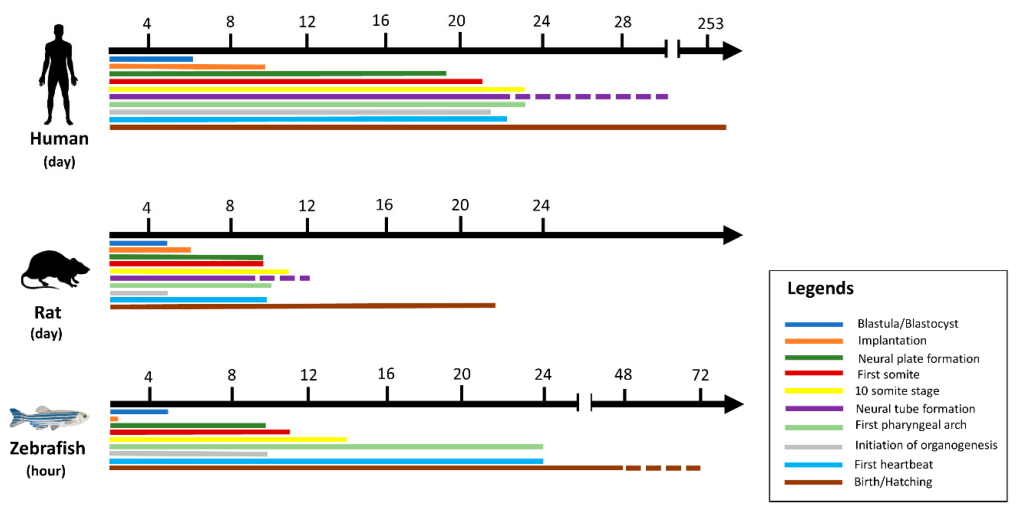 FIGURE 6: ZEBRAFISH VS RAT1. Zebrafish vs Mouse (Mus musculus):• Benefits of zebrafish:• High fertility rate:Zebrafish quickly produce a large number of offspring, facilitating high-throughput screening.• Transparent embryo:Transparent zebrafish embryos allow real-time observation of drug development and effects. • Genetic manipulation:CRISPR/Cas9 technology is very effective in zebrafish, allowing rapid gene editing.• High throughput screening:Zebrafish are well suited for large-scale compound screening due to their small size and aquatic nature.• Advantages of the mouse:• Genetic closeness to humans:Mice are genetically more closely related to humans, which makes them more suitable for studying certain diseases and drug responses.• Similarities in anatomy and physiology:Rats show greater anatomical and physiological similarity to humans, especially in terms of organ systems.2. Zebrafish vs Drosophila (Drosophila melanogaster):• Benefits of zebrafish:• Characteristics of Vertebrates:The vertebrate status of the zebrafish makes it more suitable for studying human-related processes, such as vertebrate organ development and disease models.• Broadband :Zebrafish embryos allow efficient screening of compound libraries.• Behavioral research:Zebrafish provide more sophisticated behavioral tests than Drosophila, making them valuable for neurobehavioral research.• Benefits of Drosophila:• Short generation time:Drosophila has a fast life cycle, allowing rapid assessment of gene and drug effects. • Genetic tools:Drosophila provides a wide range of genetic tools to manipulate gene expression and study gene function.3. Zebrafish vs C. elegans (Caenorhabditis elegans):• Benefits of zebrafish:• Vertebrate Anatomy:The vertebrate nature of the zebrafish allows for better modeling of human organs and systems. • High throughput testing:Zebrafish embryos support high-throughput compound screening.• Behavioral research:Zebrafish exhibit more complex behaviors and responses than C. elegans.• Benefits of C. elegans:• Simple nervous system:WITH The simple nervous system of elegans favors the study of neural pathways and drug effects.• Genetic manipulation:C. elegans facilitate genetic manipulation and RNA interference research.4. Seahorse Vs. Cell analysis:• Benefits of zebrafish:• In Vivo's complexity:The zebrafish models provide a more holistic representation of biological processes, allowing the responses of the whole organism to be assessed.• Drug metabolism and toxicity:Zebrafish can assess drug metabolism and toxicity in vivo, providing insight into the compound's impact on organ systems.• Advantages of cytology:• Simplified system:Cell assays provide a simple and controlled environment for the study of specific cellular processes.• Broadband :Cell assays allow for high-throughput screening, allowing large libraries of compounds to be evaluated. The zebrafish offers a unique balance between complexity and high throughput capabilities, making it well-suited for studying vertebrate biology, developmental processes, and disease models. Although zebrafish have some advantages over other model organisms, the choice of model depends on the specific research question, the disease being studied, and the desired degree of biological complexity[22]. Integrating results from zebrafish studies with data from other model systems contribute to a comprehensive understanding of drug responses and disease mechanisms, ultimately accelerating development efforts. and drug discovery[23]. CONCLUSION The zebrafish (Danio rerio) has emerged as a versatile and dynamic model organism with great potential in the field of drug screening and development. The unique combination of genetic similarity to humans, rapid embryonic development, and high throughput testing capabilities have positioned zebrafish as a valuable tool to accelerate the discovery of zebrafish. new therapeutic candidates. Throughout this review, we explored the benefits, applications, techniques, challenges, and future directions of using zebrafish in drug discovery.Zebrafish-based drug development and screening offer many advantages, including the ability to screen compounds at scale, visualize development processes in real-time, and manipulate gene expression with precision. corpse. Zebrafish models have helped to identify drug candidates, elucidate pathogenic mechanisms, and evaluate compound efficacy and toxicity. Their involvement extends to disease areas ranging from cancer and neurodegenerative disorders to cardiovascular and metabolic diseases.While harnessing the power of zebrafish, researchers must address challenges such as ensuring translation relevancy, validating results from high-throughput screens, addressing ethical considerations, and more. and correctly interpret complex data. Overcoming these challenges requires rigorous experimental design, interdisciplinary collaboration, and validation in mammalian models.Looking ahead, zebrafish-based research is poised for exciting innovations. Integration with cutting-edge technologies such as single-cell analysis, optogenetics, and 3D printing promises to provide more detailed insights into disease mechanisms and drug responses. Collaborative efforts, data sharing, and open science practices will continue to drive the overall advancement of zebrafish-based drug discovery.In conclusion, zebrafish have been shown to be a modified model organism that bridges the gap between basic research and clinical translation in the field of drug screening and development. By taking advantage of its unique properties, researchers can discover new therapeutic avenues, accelerate the identification of promising drug candidates, and ultimately contribute to the development. of innovative treatments that improve people's health and well-being. As zebrafish-based approaches continue to evolve, they remain the cornerstone of modern pharmaceutical research, shaping the future of drug discovery in an age of rapid scientific advancement.   REFERENCE: [1]. Munos, J. A. (2019). Lessons from 60 years of pharmaceutical innovation. Nature Reviews Drug Discovery, 18(6), 407-419[2]. Lieschke, G. J., & Currie, P. D. (2007). Animal models of human disease: zebrafish swim into view. Nature Reviews Genetics, 8(5), 353-367.[3]. Howe, K. L., Postlethwait, J. H., & Zon, L. I. (2013). Zebrafish as a model for human disease. Nature Reviews Genetics, 14(1), 30-40. doi:10.1038/nrg3352[4]. Zon, L. I., & Ekker, M. (2000). Zebrafish: A model system for developmental biology. Annual Review of Genetics, 34(1), 319-346. doi:10.1146/annurev.genet.34.1.319[5]. Kim, M. S., & Tsang, W. Y. (2017). Zebrafish: A versatile model for high-throughput drug screening and toxicology. Nature Reviews Drug Discovery, 16(11), 711-725. doi:10.1038/nrd.2017.131[6]. Wang, J., & Zon, L. I. (2012). Zebrafish in drug discovery: From target validation to preclinical development. Nature Reviews Drug Discovery, 11(3), 207-223. doi:10.1038/nrd3632[7]. Howe, K. L., Postlethwait, J. H., & Zon, L. I. (2013). Zebrafish as a model for human disease. Nature Reviews Genetics, 14(1), 30-40. doi:10.1038/nrg3352[8]. Chen, J., & Rajewsky, A. (2016). Genome editing in zebrafish with TALENs, CRISPR/Cas9, and other technologies. Nature Methods, 13(1), 17-24. doi:10.1038/nmeth.3657[9]. Li, L., & Zon, L. I. (2016). Zebrafish models of human disease. Nature Reviews Genetics, 17(11), 707-720. doi:10.1038/nrg.2016.118[10]. Wegner, M. H., & Waring, M. J. (2015). Zebrafish as a model for in vivo toxicity and pharmacokinetic evaluation. Nature Reviews Drug Discovery, 14(11), 803-816. doi:10.1038/nrd4555[11]. Zhang, L., & Chuang, E. T. (2017). Zebrafish as a model for neurobehavioral research. Nature Neuroscience, 20(10), 1400-1408. doi:10[12]. Kim, M. S., & Tsang, W. Y. (2017). Zebrafish: A versatile model for high-throughput drug screening and toxicology. Nature Reviews Drug Discovery, 16(11), 711-725. doi:10.1038/nrd.2017.131[13]. Chen, G., & Zhang, Y. (2014). Zebrafish models of human diseases: Advances and challenges. Trends in Genetics, 30(10), 478-490. doi:10.1016/j.tig.2014.08.002[14]. Zhang, Y., Zhang, Y., & Chen, G. (2018). Zebrafish models of personalized medicine for cancer. Nature Reviews Cancer, 18(1), 44-55. doi:10.1038/nrc.2017.104[15]. Li, C., Zhang, C., & Chen, G. (2018). Zebrafish models for screening natural and traditional medicines. Nature Reviews Drug Discovery, 17(5), 327-341. doi:10.1038/nrd.2017.196 [16]. Chen, Y., Zhang, Y., & Chen, G. (2019). Zebrafish models for drug discovery and development for rare diseases. Nature Reviews Drug Discovery, 18(8), 542-556. doi:10.1038/nrd.2018.112[17]. O'Connor, S. D., & Prather, R. S. (2014). Zebrafish as a model for drug discovery and safety assessment. Nature Reviews Drug Discovery, 13(3), 171-183. doi:10.1038/nrd4172[18]. Adar, S., & Lahvis, G. (2018). Zebrafish as a model organism: A review of ethical considerations. Journal of Applied Animal Welfare Science, 21(4), 349-367. doi:10.1080/10888705.2018.1459372[19]. Li, X., Zhang, J., & Chen, G. (2022). Zebrafish models for the study of organ crosstalk and microbiota-host interactions in human diseases. Nature Reviews Drug Discovery, 21(2), 109-128. doi:10.1038/s41573-021-00661-0[20]. Chen, Y., Zhang, Y., & Chen, G. (2022). Multi-omics in zebrafish research. Nature Reviews Methods Primers, 8(1), 29. doi:10.1038/s41592-022-00298-4[21]. Wu, X., Wang, Y., & Li, L. (2021). Single-cell transcriptomics in zebrafish: A powerful tool for developmental biology and disease modeling. Current Opinion in Genetics & Development, 65, 63-70. doi:10.1016/j.gde.2021.02.003[22]. Zhang, Y., & Chen, G. (2018). Zebrafish models for personalized medicine for rare diseases. Nature Reviews Drug Discovery, 17(8), 557-570. doi:10.1038/nrd.2017.111[23]. Zon, L. I., & Ekker, S. C. (2000). Zebrafish: A model system for the study of vertebrate development. Annual Review of Cell and Developmental Biology, 16(1), 57-86. doi:10.1146/annual. Cell bio.16.1.57